Za čas od 23. 3. 2020 do 27. 3. 2020 – delo na daljavo GOSPODINJSTVO 6. b, c   Dragi učenci, čas ko ste doma zaradi izrednih razmer lahko izkoristite tako, da sami zgledno in aktivno staršem, bratom in/ali  sestram malo »gospodinjite«. Ta navodila in priporočila veljajo vseskozi, ko bomo še doma. Zato pomagajte pri domačih opravilih in pripravi hrane oziroma jedi. Tako, da vseskozi pride v poštev tudi »prvi delovni list« iz prvega tedna »dela na daljavo«.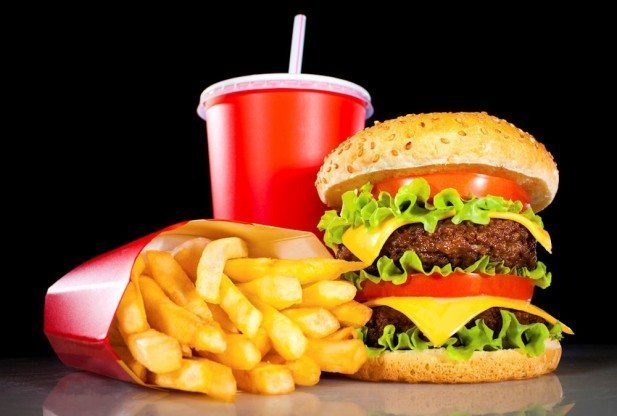 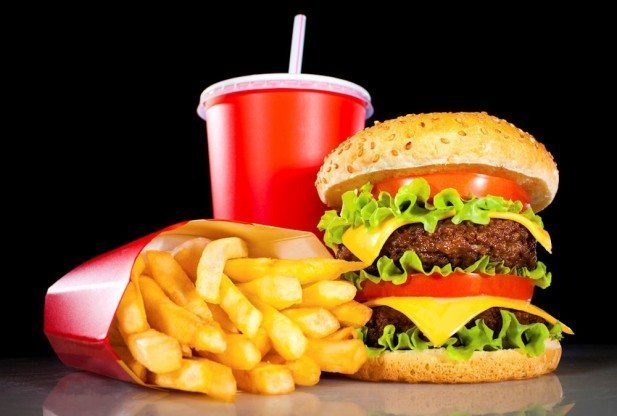 TEMA PREHRANA IN BOLEZNIS pomočjo internetnega učbenika (eucbeniki.sio.si) , ki ga najdeš tukajhttps://eucbeniki.sio.si/nit4/1375/index2.html  (stran 200, 201, 202,203)  boš spoznal/a v kakšni povezavi je naša prehrana in nekatere bolezni, za katerimi lahko človek zboli.Odgovore na vprašanja sproti piši v zvezek gospodinjstva:Pri neustreznem prehranjevanju se lahko razvijejo nekatere bolezni, naštej jih.Ali na svetu pridelamo dovolj rane za vse ljudi sveta?Kako to da hrane na določenih področjih zemlje primanjkuje in ljudje stradajo?Kje je največ podhranjenih ljudi in kje najmanj na svetu?Kakšni so razlogi za podhranjenost ljudi na svetu?Nekateri ljudje po uživanju določene hrane opazijo po telesu izpuščaje, kaj to pomeni?Na koncu teme so naloge ( od 1. do 8.), preglej vse naloge in jih reši, v zvezek gospodinjstva prepiši in odgovori pa nalogo 3. in 5.!Ob zaključku dela si oglej še ppt :https://prezi.com/72r1gm22ujwo/bolezniki-so-povezane-z-neustrezno-prehrano/Že v šoli smo de dogovorili, imaš »eno izbrano bolezen«, za katero si se zadolžil, da jo boš bolj podrobno predstavil/a. V kolikor tega še nisi napravil/a imaš sedaj karsno priložnost da zamujeno nadoknadiš .